В старшей группе «Божья коровка» прошла познавательная беседа: «Масленица», в ходе которой детвора узнала, что это праздник провода зимы и встречи весны. Это народный и один из самых веселых праздников, где водят хороводы, пекут и угощают блинами, ходят друг к другу в гости.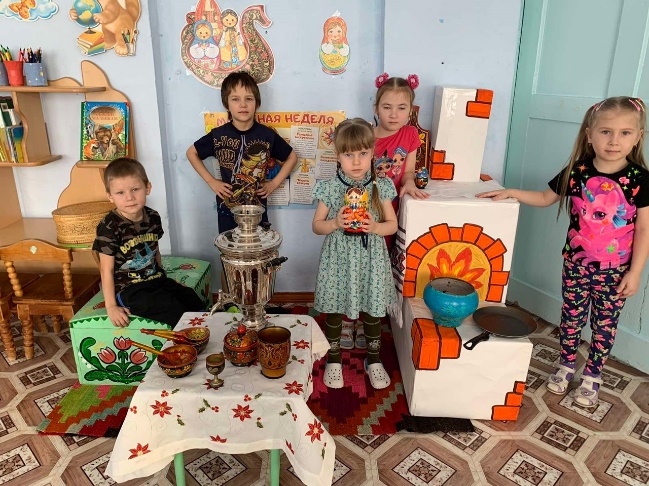 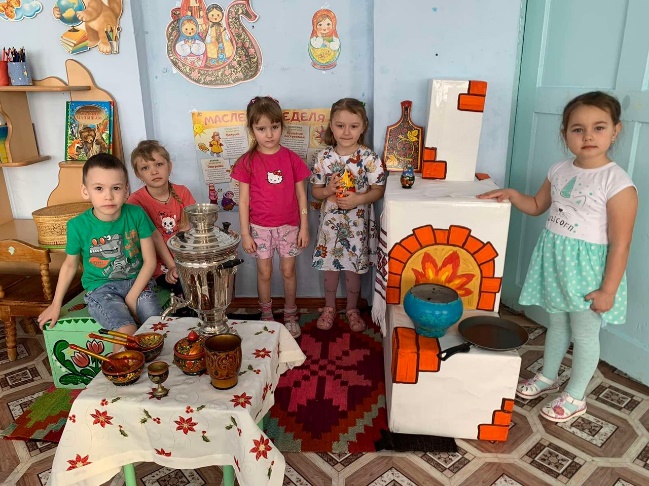 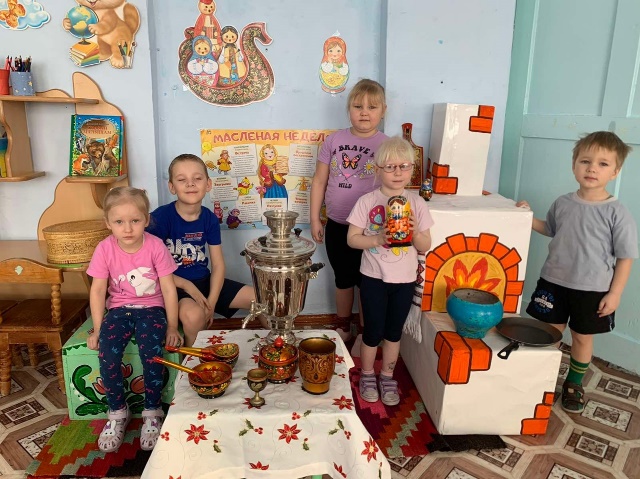 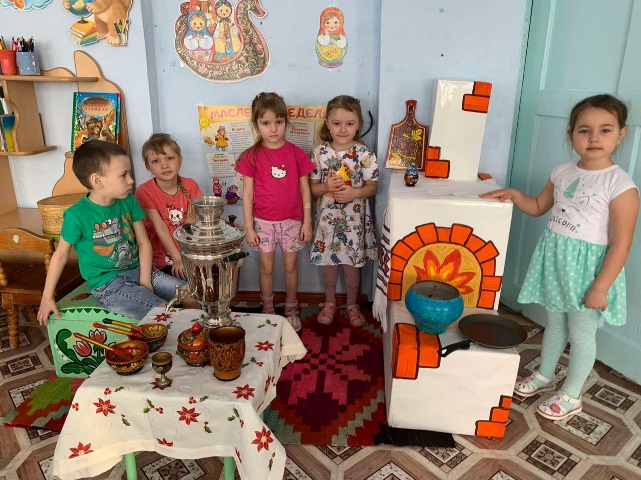 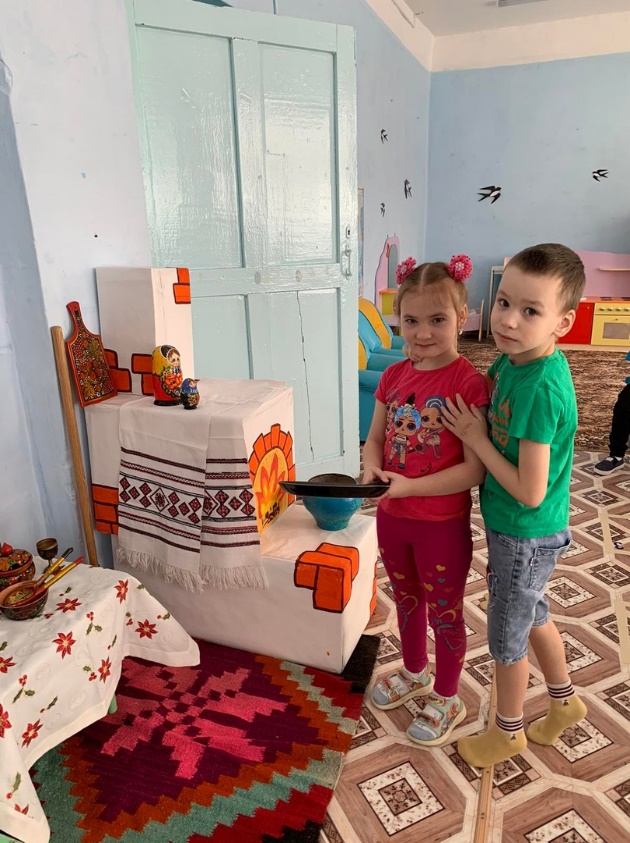 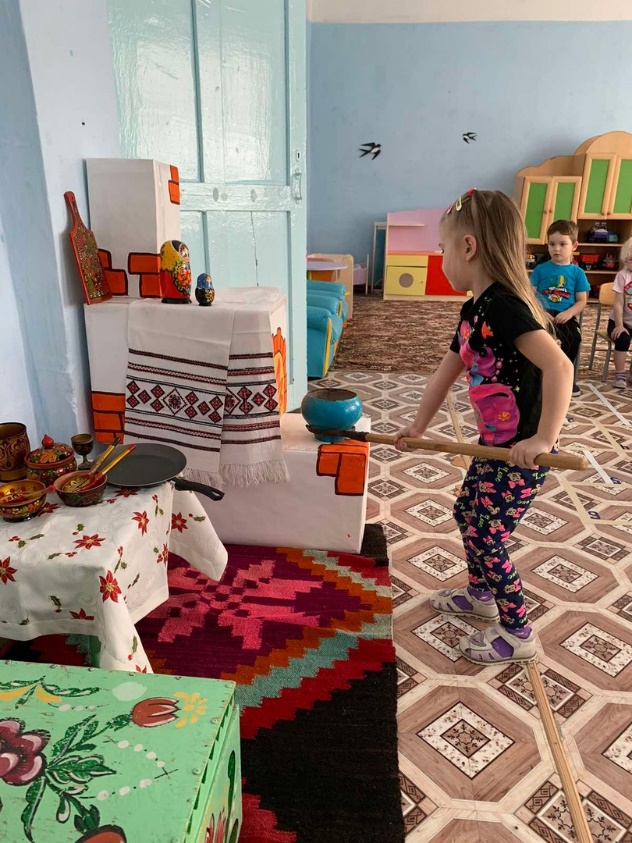 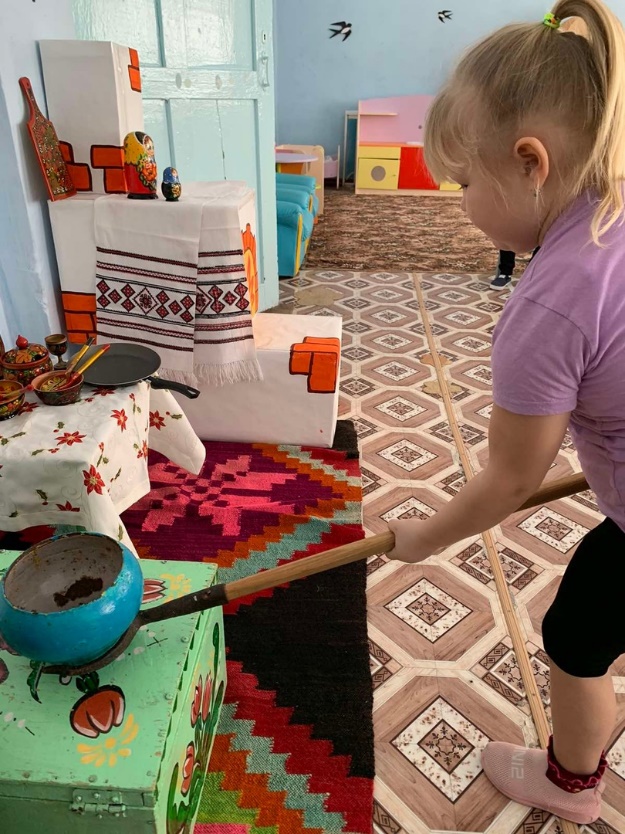 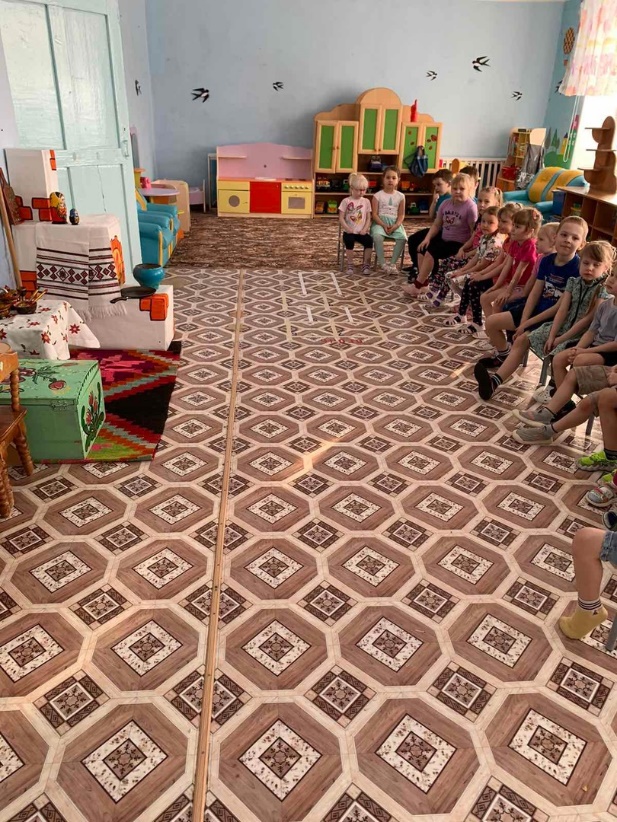 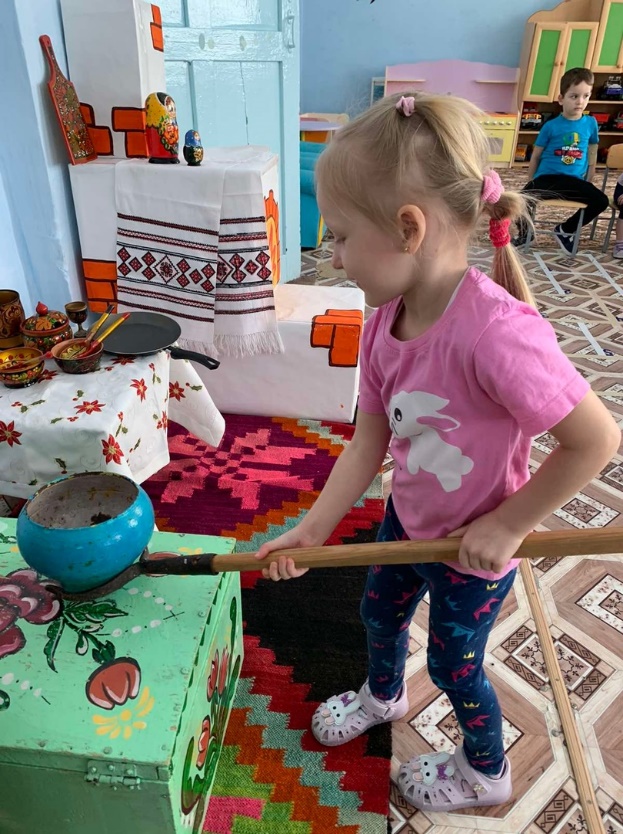 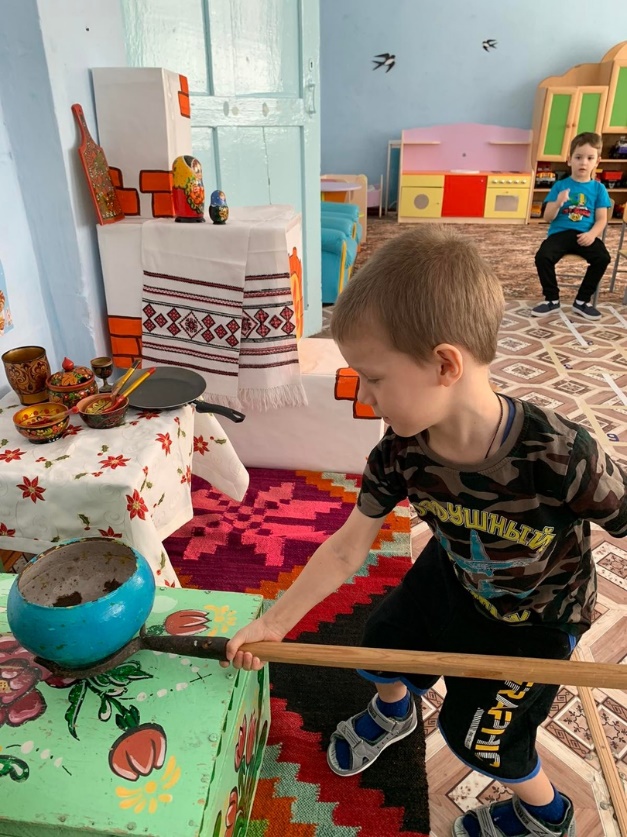 